Important notes for media personnel: Any media personnel intending to interview an official will need to apply in advance with the Fiji Department of Information who will then forward this request to the relevant Ministry.Official photographers and video camera personnel will provide coverage in areas/events, which may be closed, to media personnel. These materials will then be provided to all media. Speeches and other conference papers will be made available online. Any media outlet not on the Department of Information’s emailing list can apply to receive updates during the event. For more details on media accreditation, please contact the following directly. 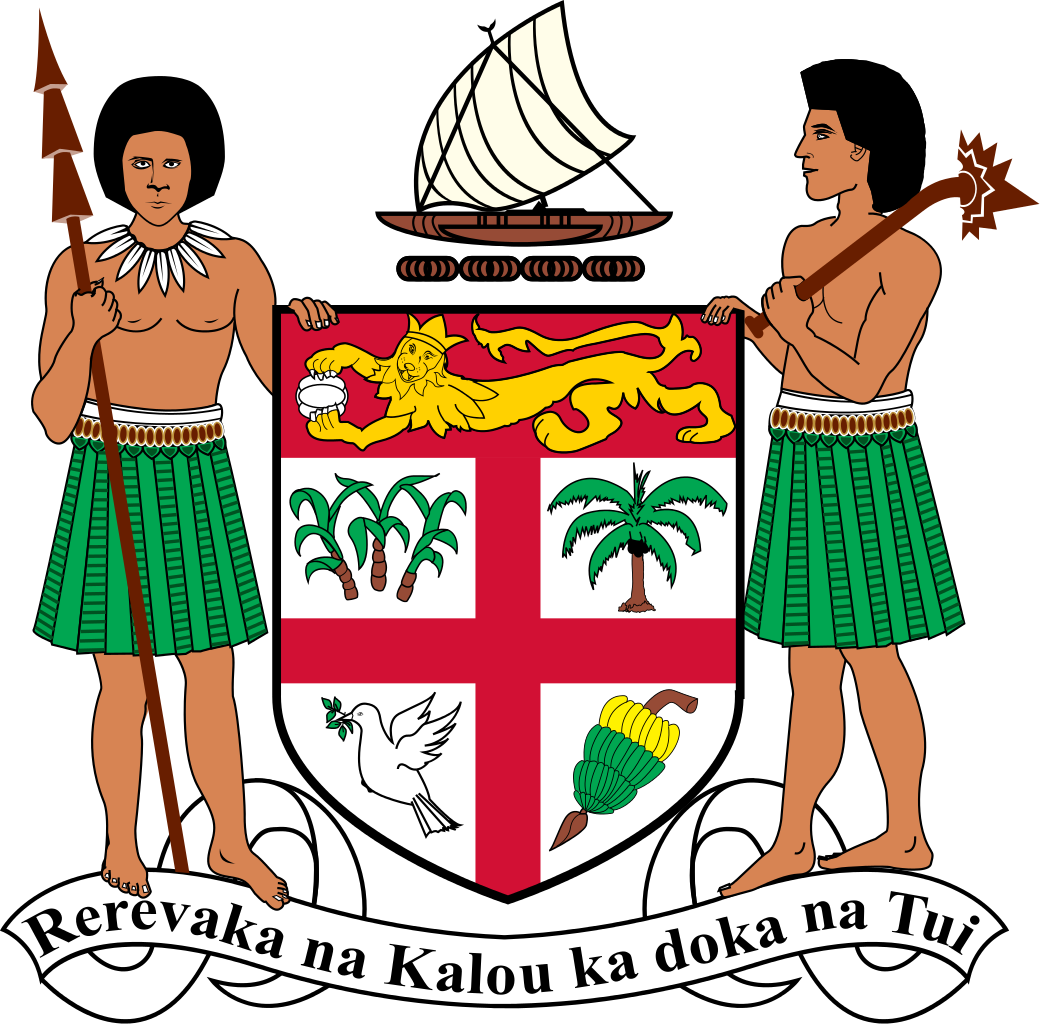 20th Conference of Commonwealth Education Ministers Meeting (CCEM)20th Conference of Commonwealth Education Ministers Meeting (CCEM)Personal DetailsPersonal DetailsMr / Mrs/ Ms ______First Name: _______________________ Middle Name: ____________________________Last Name __________________________________________________________________Nationality: _______________________ Passport Number: ____________________________Date of birth: _____________________ Place of Birth: _______________________________Email: _____________________________ Preferred mobile contact: ____________________Emergency contact _______________________________________________________________Mr / Mrs/ Ms ______First Name: _______________________ Middle Name: ____________________________Last Name __________________________________________________________________Nationality: _______________________ Passport Number: ____________________________Date of birth: _____________________ Place of Birth: _______________________________Email: _____________________________ Preferred mobile contact: ____________________Emergency contact _______________________________________________________________Company DetailsCompany DetailsName of Media company: __________________________________________________Address of Media company: ______________________________________________________________________________Designation: Journalist/Photographer/TV Camera/ Technician/ Others (specify) _______________________________________________________________________________For Fijian Media: Is the media agency/personnel registered with the Fiji Media Industry Development Authority? (YES / NO) Technical Equipment: All technical equipment brought into the country will need clearance. Attach a list of all equipment including manufacturer, serial and model number. Name of Media company: __________________________________________________Address of Media company: ______________________________________________________________________________Designation: Journalist/Photographer/TV Camera/ Technician/ Others (specify) _______________________________________________________________________________For Fijian Media: Is the media agency/personnel registered with the Fiji Media Industry Development Authority? (YES / NO) Technical Equipment: All technical equipment brought into the country will need clearance. Attach a list of all equipment including manufacturer, serial and model number. Notice for Foreign MediaNotice for Foreign MediaAll foreign media travelling to Fiji to cover the event must submit to the Department of Information E-COPIES of the following: Valid PassportTravel ticketsEquipment (including serial numbers, manufacture and model) Letter of endorsement on entry purpose to Fiji from company / state office official Approved visa (for nationals travelling from non-visa waiver countries) The above documents will need to be emailed to the following emails 5 days before arrival into the country: minfo.news@gmail.com and gonedua@gmail.comAll foreign media travelling to Fiji to cover the event must submit to the Department of Information E-COPIES of the following: Valid PassportTravel ticketsEquipment (including serial numbers, manufacture and model) Letter of endorsement on entry purpose to Fiji from company / state office official Approved visa (for nationals travelling from non-visa waiver countries) The above documents will need to be emailed to the following emails 5 days before arrival into the country: minfo.news@gmail.com and gonedua@gmail.comNotice for all media Notice for all media Fill out the form and attach all relevant documents including a recent passport sized photograph. The Department of Information reserves the right to deny accreditation to non-registered media personnel. Accreditations applications received after the final deadline date will not be accepted. Fill out the form and attach all relevant documents including a recent passport sized photograph. The Department of Information reserves the right to deny accreditation to non-registered media personnel. Accreditations applications received after the final deadline date will not be accepted. Signature ______________________ Date: ___________________Department of Informationnews@govnet.gov.fj or minfo.news@gmail.com+679 3301806Mereani GoneduaDepartment of Informationgonedua@gmail.com +679 9904092 +679 3301806